        Colegio Santa María de Maipú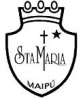         Departamento de Artes, Tecnología y Música        Profesora: Lissette Alfaro Guerrero         Mail : lissette.alfaro@colegiosantamariademaipu.cl         departamentoartes.smm@gmail.com        Canal de YouTube: departamento de artes SMMGUÍA DE AUTOAPRENDIZAJE Nº15TECNOLOGIAIIº MEDIO              Nombre……………………………………………………….………… Curso: ……...……… Fecha: ……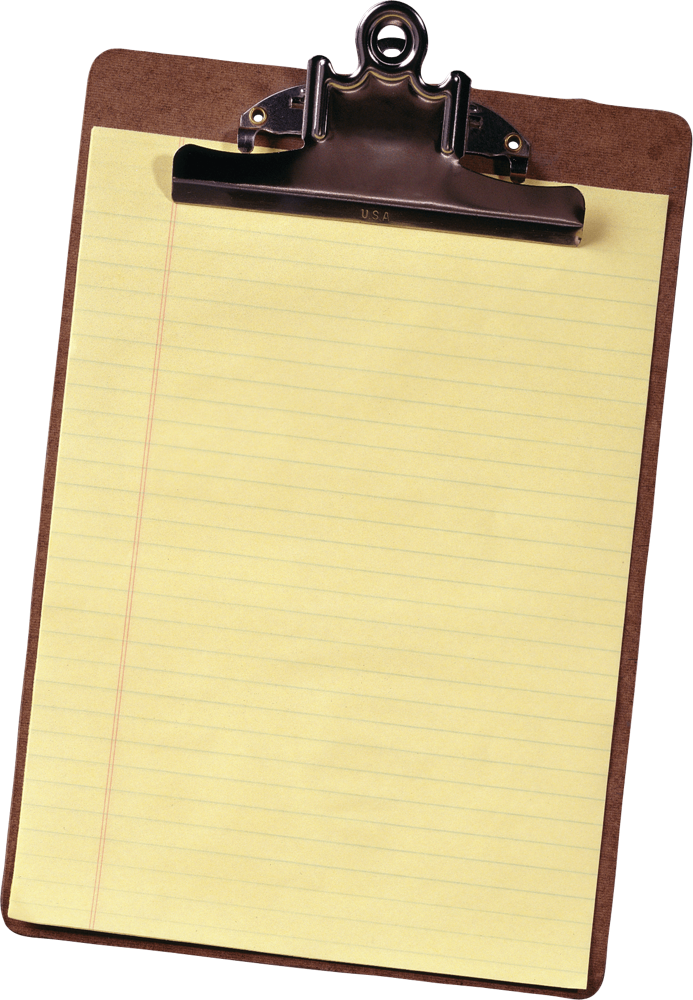 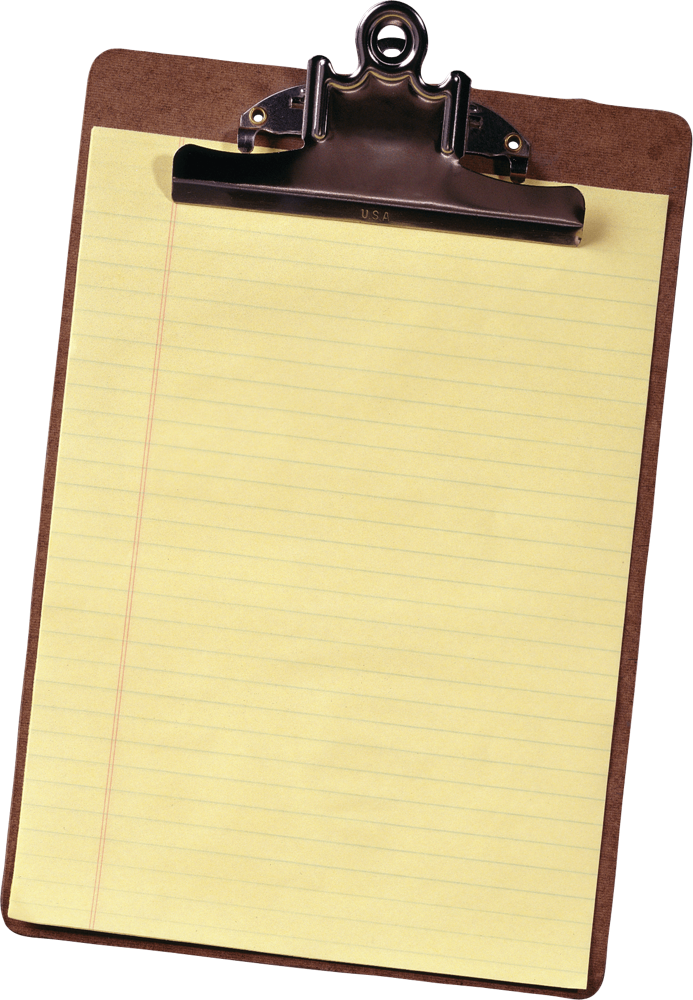 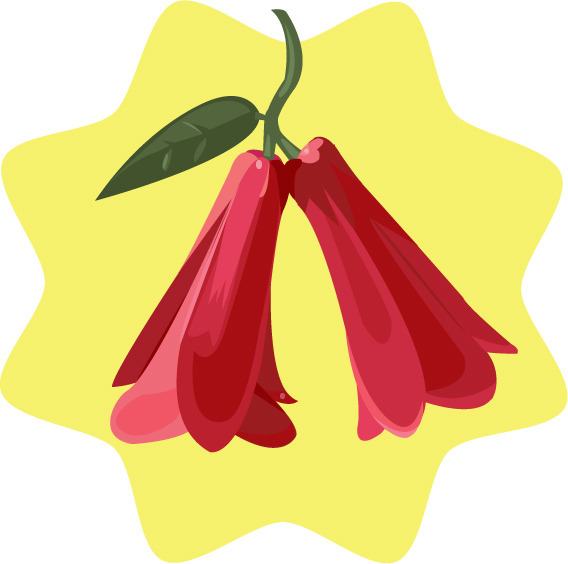 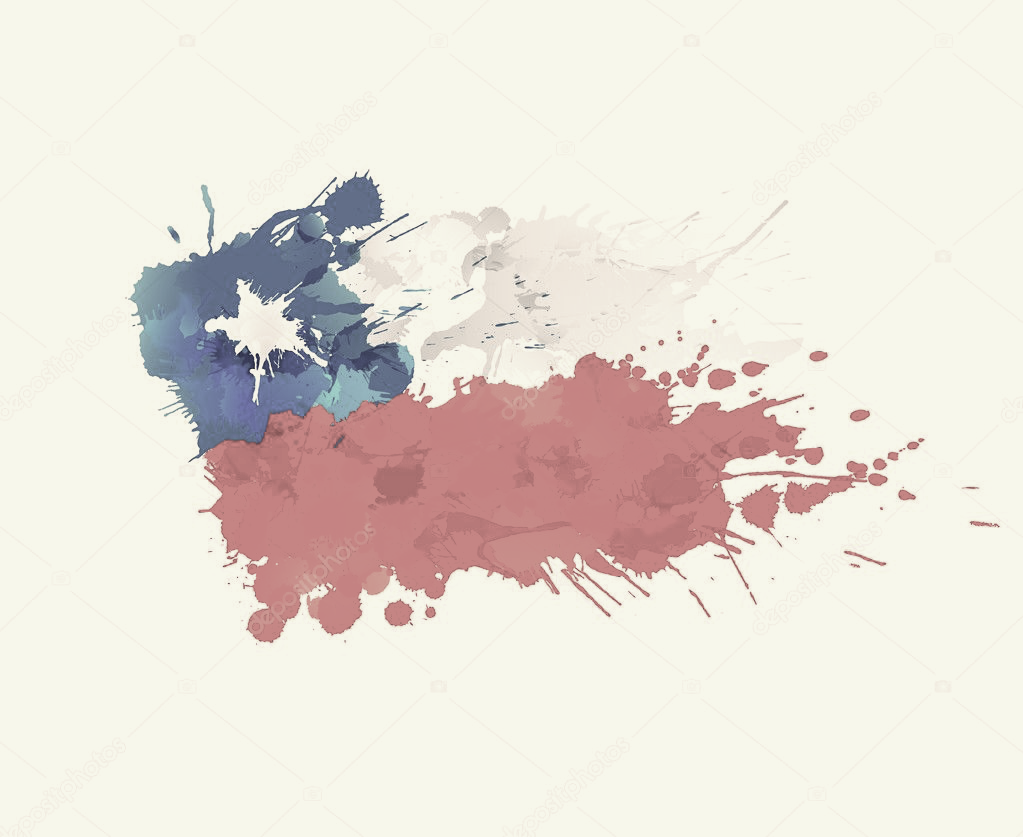 Primera diapositiva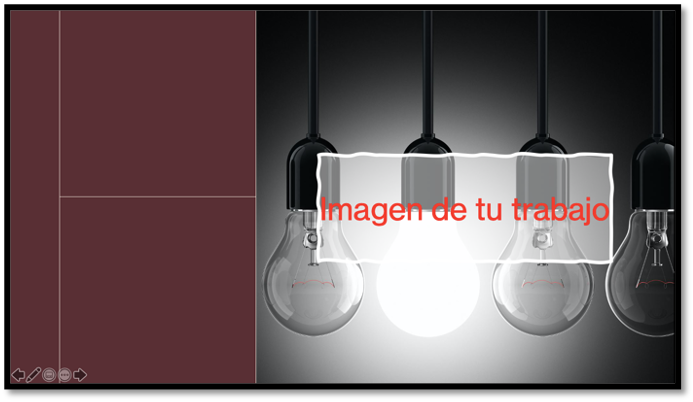 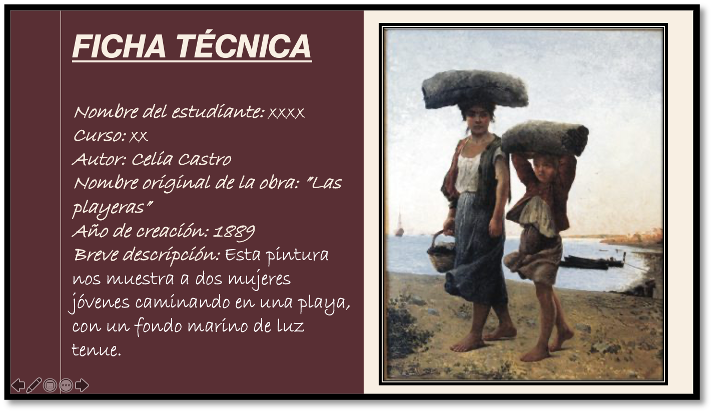 Segunda diapositiva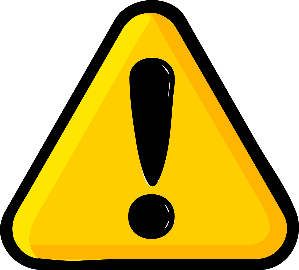 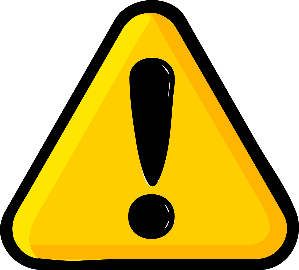 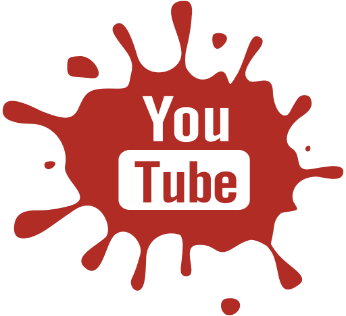 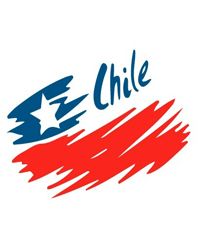 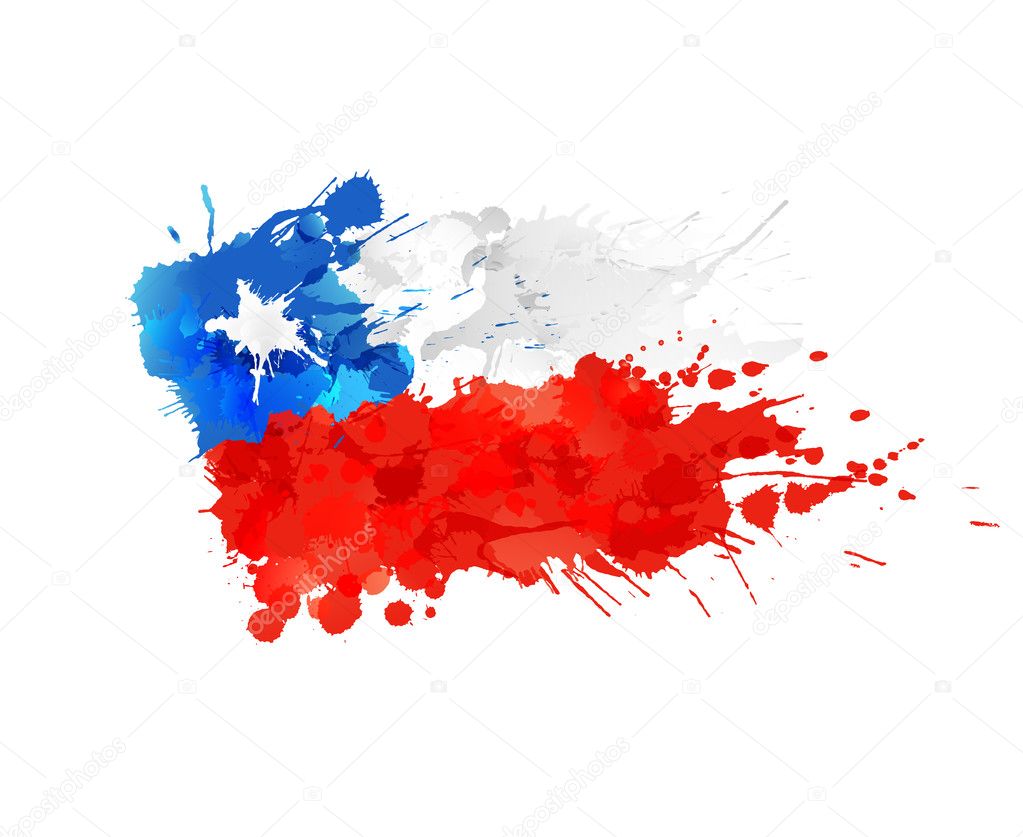 